Demand Response SubcommitteePJM Conference and Training CenterNovember 15, 20179:30 a.m. – 11:30 p.m. EPTAdministration (9:30-9:45)Welcome, Announcements and Anti-trust and Code of Conduct announcementRoll callReview prior minutes – 10/30/2017 meetingRequest for any additional agenda itemsBrief update/discussion of DR related activity in other stakeholder groups – MIC, OC, PC, or otherUpdate on Order 831 (energy offer caps) (9:45-10:00)PJM will provide update on FERC order 831.DR CP Winter Peak Load Calculation (10:00-10:30)PJM will collect User interests and discuss draft components. Energy Efficiency RERRA Review (10:30-11:00)Final review and discussion of EE packages before escalating results to MIC.Winter Drill Review (11:00-11:30)PJM will review results from the Winter Drill and solicit feedback from CSPs.Future Agenda ItemsParticipants will have the opportunity to request the addition of any new item(s) to the agenda of a future meeting.Author: Andrea YeatonAntitrust:You may not discuss any topics that violate, or that might appear to violate, the antitrust laws including but not limited to agreements between or among competitors regarding prices, bid and offer practices, availability of service, product design, terms of sale, division of markets, allocation of customers or any other activity that might unreasonably restrain competition.  If any of these items are discussed the chair will re-direct the conversation.  If the conversation still persists, parties will be asked to leave the meeting or the meeting will be adjourned.Code of Conduct:As a mandatory condition of attendance at today's meeting, attendees agree to adhere to the PJM Code of Conduct as detailed in PJM Manual M-34 section 4.5, including, but not limited to, participants' responsibilities and rules regarding the dissemination of meeting discussion and materials.Public Meetings/Media Participation: Unless otherwise noted, PJM stakeholder meetings are open to the public and to members of the media. Members of the media are asked to announce their attendance at all PJM stakeholder meetings at the beginning of the meeting or at the point they join a meeting already in progress. Members of the Media are reminded that speakers at PJM meetings cannot be quoted without explicit permission from the speaker. PJM Members are reminded that "detailed transcriptional meeting notes" and white board notes from "brainstorming sessions" shall not be disseminated. Stakeholders are also not allowed to create audio, video or online recordings of PJM meetings.  PJM may create audio, video or online recordings of stakeholder meetings for internal and training purposes, and your participation at such meetings indicates your consent to the same.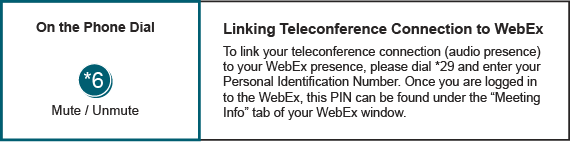 Future Meeting DatesFriday12/8/2017 9:30 am – 4:00 pmPJM Conference & Training Center/ WebexFriday1/12/20189:30 am – 4:00 pmPJM Conference & Training Center/ WebexMonday2/12/20189:30 am – 4:00 pmPJM Conference & Training Center/ WebexTuesday3/27/20189:30 am – 4:00 pmPJM Conference & Training Center/ WebexWednesday4/18/20189:30 am – 4:00 pmPJM Conference & Training Center/ WebexMonday5/21/20189:30 am – 4:00 pmPJM Conference & Training Center/ WebexFriday6/22/20189:30 am – 4:00 pmPJM Conference & Training Center/ WebexMonday7/16/20189:30 am – 4:00 pmPJM Conference & Training Center/ WebexThursday8/30/20189:30 am – 4:00 pmPJM Conference & Training Center/ WebexTuesday9/25/20189:30 am – 4:00 pmPJM Conference & Training Center/ WebexWednesday10/24/20189:30 am – 4:00 pmPJM Conference & Training Center/ WebexFriday11/16/20189:30 am – 4:00 pmPJM Conference & Training Center/ WebexMonday12/10/20189:30 am – 4:00 pmPJM Conference & Training Center/ Webex